Publicado en Madrid el 29/11/2017 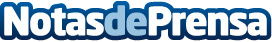 La Fundación Corell y ALSA firman un convenio de colaboración Mediante este acuerdo, ambas entidades colaborarán en el esfuerzo común de fomentar y promocionar el desarrollo del transporte colectivoDatos de contacto:Noelia Perlacia915191005Nota de prensa publicada en: https://www.notasdeprensa.es/la-fundacion-corell-y-alsa-firman-un-convenio Categorias: Logística Solidaridad y cooperación http://www.notasdeprensa.es